ЛИСЯНСЬКА СЕЛИЩНА РАДА                                                          Р І Ш Е Н Н Я                                  від 21.12.2021                       	  	   смт Лисянка                	    	              № 23-20/VIIІПро надання дозволу на розробку проектів землеустрою щодо відведення земельних ділянок  для ведення особистого селянського господарства за межами населеного пунктуРозглянувши заяви громадян про надання дозволу на розробку проектів землеустрою щодо відведення земельних ділянок у власність із земель комунальної  власності Лисянської селищної ради у відповідності до пункту 34 частини першої статті 26 Закону України «Про місцеве самоврядування в Україні» керуючись статтями Земельного кодексу України, та враховуючи рекомендації постійної  комісії з питань землекористування, природокористування, екології та надзвичайних ситуацій , селищна рада ВИРІШИЛА:Надати дозвіл гр. Слободянюк Андрію Ігоровичу на виготовлення проекту землеустрою щодо відведення земельної ділянки орієнтовною площею 0,1000 га  для городництва   за адресою: смт Лисянка, Звенигородського району для  передачі в приватну власність із земель комунальної власності Лисянської селищної ради за межами населеного пункту.Надати дозвіл гр. Вишнивецькій Ользі Юріївні на виготовлення проекту землеустрою щодо відведення земельної ділянки орієнтовною площею 0,1000 га  для городництва   за адресою: с. Хижинці, Звенигородського району для  передачі в приватну власність із земель комунальної власності Лисянської селищної ради за межами населеного пункту.Громадянам, подати розроблені проекти землеустрою щодо відведення земельних ділянок на розгляд та  затвердження до Лисянської селищної ради не пізніше семи місяців з дати набрання чинності даного рішення.  Контроль за виконання цього рішення покласти на постійну комісію селищної ради з питань землекористування, природокористування, екології та надзвичайних ситуацій.В.о. селищного голови	         					                О.В.Макушенко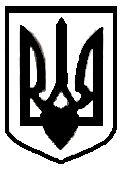 